Publicado en Madrid el 08/03/2024 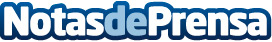 La marca berlinesa de medias saint sass y Trade Republic se unen en el Día Internacional de la Mujer El objetivo es concienciar sobre la importancia del ahorro de las mujeres de cara a la jubilación. La campaña conjunta "RETIRE RICH" pone de relieve la gran brecha existente entre las pensiones de las mujeres en España y subraya la importancia de la planificación privada de la jubilación. La marca de medias saint sass, fundada por mujeres, pone a la venta el 8 de marzo, Día Internacional de la Mujer, unas medias limitadas con el lema "RETIRE RICH" que en español significa  "jubílate rica"Datos de contacto:Antón Díez Tubet Country Manager Spain Trade Republic +49175258773Nota de prensa publicada en: https://www.notasdeprensa.es/la-marca-berlinesa-de-medias-saint-sass-y Categorias: Nacional Moda Madrid Emprendedores Solidaridad y cooperación http://www.notasdeprensa.es